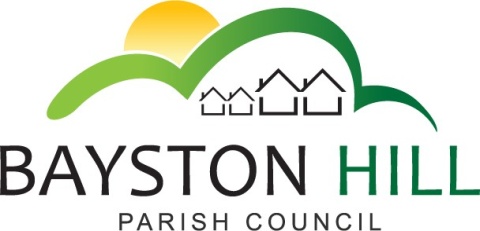 		 		 ‘protecting and improving the quality of life					              for all Bayston Hill residents’Clerk/RFO to the Council: Caroline HigginsChairman: Cllr Keith KeelParish Office  Lyth Hill Road                                                                            Bayston Hill                                                                            Shrewsbury                                                                                               Telephone/Fax: 01743 874651E-mail: baystonhillpc@hotmail.com                                     						   www.baystonhillparishcouncil.org.ukDear Councillor,You are summoned to attend a meeting of the Full Council on Monday 25 February 2019 at 7.00 p.m. in the Memorial Hall. Caroline HigginsCaroline Higgins						14 February 2019Clerk to the Council 						A G E N D A154.18/19 	TO RECEIVE APOLOGIES AND REASONS FOR ABSENCE155.18/19	DISCLOSABLE PECUNIARY INTEREST- Disclosure of any disclosable pecuniary interest in a matter to be discussed at the meeting and which is not included in the register of interests; Members are reminded that they are required to leave the room before the discussion and voting on matters in which they have a disclosable pecuniary interest.156.18/19 	PUBLIC SPEAKING/QUESTIONS AT COUNCIL MEETINGS – To allow members of the public the opportunity to speak on any item listed on the Agenda up to a maximum of 3 minutes; Cllr Clarke will present a Shropshire Councillor’s report157.18/19	MINUTES - To confirm the accuracy of the minutes of the Full Council meeting held on Monday 25 January 2019.158.18/19	CHAIRMAN’S REPORT 159.18/19	MOTIONS IN WRITING – To consider the following written motions tabled in accordance with Standing Orders:  Motions are numbered and listed in the order in which they are received.  Motions may be brought up the agenda at the discretion of the Chair. Full details of the written motions are attached to the agenda.  		Motion 4/18/19	 Committee Chairs – Deferred to Annual Council MeetingMotion 5/18/19	Longmeadow Toilets – Deferred from January Meeting	Motion 7/18/19	The Great British Spring Clean – 22 March – 23 April 2019 – to consider arranging a community litter pick	Motion 8/18/19	Energy Efficiency Loan Application for LED streetlight conversions (see report attached)160.18/19	CLERK’S REPORT & MATTERS ARISING (Report to follow)Clarification of adoption of Standing Order 1 b Update on We Don’t Buy Crime Initiative Power to spend Local Government Rating Act 1997 s31Update on maintenance of Youth & Community BuildingUpdate on Community Woodland and Sensory GardenCorrespondence161.18/19	REVIEW OF FEES AND CHARGES – To review the current charges for the hire of Council facilities– see table of charges attached; to set a charge for netball following the repainting of the tennis court162.18/19	OUTDOOR GYM – To note the approval of a grant for £8,878.40 from the LEADER fund and authorise the Proper Officer to sign the relevant grant agreement;To confirm the preferred supplier and equipment specification.  To select an independent inspector for the equipment post installation, (see summary of confidential quotations to follow);  To consider a recommendation that the equipment be installed in area A on the attached map in accordance with the approved planning permission;  To authorise the expenditure of £11,098 & VAT (or such other sum as it shall approve) Power to spend Local Government (Miscellaneous Provisions) Act 1976163.18/19     PAVILION WORKING GROUP REPORT – To consider a draft consultation  	         letter and questionnaire (to follow)164.18/19	COMMUNITY LED PLAN – Update (if available)165.18/19	TRAINING – To authorise attendance by the Clerk and Staffing Panel members at Business Design and DiSC Profiling training on 14 March and /or Essential Conversations on 21 March – cost £80 per delegate  166.18/19	MEETING SCHEDULE – To review and approve a revised meeting schedule incorporating Staffing Panel meetings for the year to December 2019 167.18/19	REVIEW OF GRIEVANCE & DISCIPLINARY PROCEDURES – To review and update the following Council Policies, (deferred from October agenda item 109.18/19), recommended revisions in red and purple text:Bullying and Harassment PolicyComplaints PolicyDisciplinary PolicyGrievance Policy168.18/19	PAYMENTS FOR APPROVAL –To approve all payments and salaries becoming due (to follow)169.18/19	EXCLUSION OF THE PRESS AND PUBLIC - To pass a resolution to exclude the public under Public Bodies (Admission to Meetings) Act 1960 (S1(2)) and in accordance with the provisions of Schedule 12 of the Local Government Act 1972; so as to discuss the following confidential matters.170.18/19     CONFIDENTIAL QUOTATIONSOutdoor Gym EquipmentGrounds maintenance quotations171.18/19     CONFIDENTIAL STAFF MATTERS